ЗЕЛЕНАЯ  ГРУППА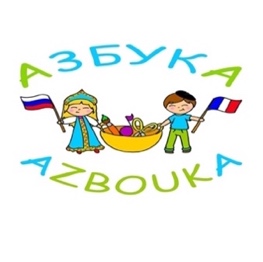 Ассоциация «Азбука» Запись на 2019 – 2020  учебный годИмя и фамилия ребенка на кириллице и латинице_____________________________________________________________________Дата  рождения ребенка (число/месяц/год)_____________________________________________________Класс во французской школе ____________________________________________Если братья и сестры (их возраст) ________________________________________Имя и фамилия мамы (профессия)________________________________________Контактный телефон____________________________________________________Имя и фамилия папы (профессия)_________________________________________Контактный телефон____________________________________________________Электронная почта______________________________________________________Адрес _________________________________________________________________ПОНЕДЕЛЬНИКВТОРНИКСРЕДАУчебники заказать в «Азбуке»    да __       нет __Рисование17ч00 – 18ч00«В гостях у сказки» Творческие мастерские17ч00 – 18ч00Клуб любителей настольных игр13ч 00  – 14ч00Окружающий мир 14ч 00 – 15ч00Креативное чтение15ч00 – 16ч00Читаем, считаем16ч00 – 17ч00Театр 17ч00 – 18ч00